Set 7 Осин М.Н.89164763279 miosin@yandex.ru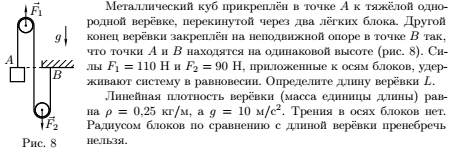 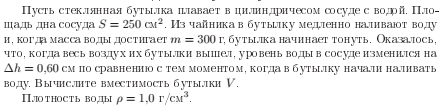 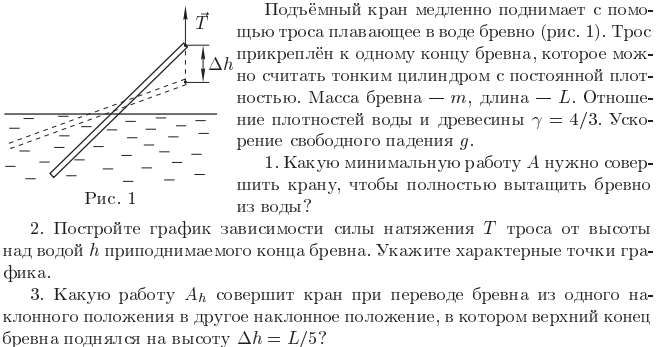 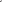 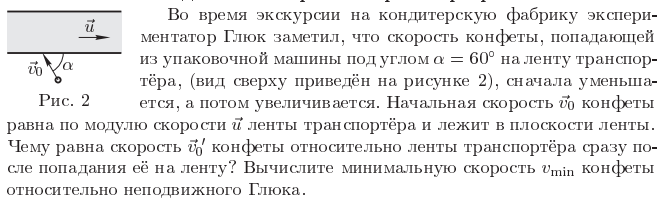 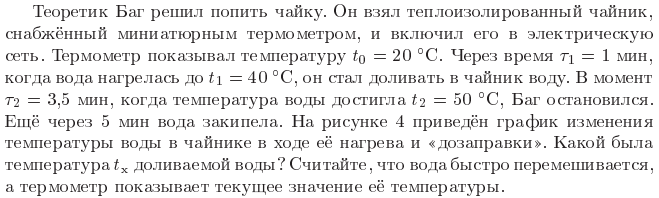 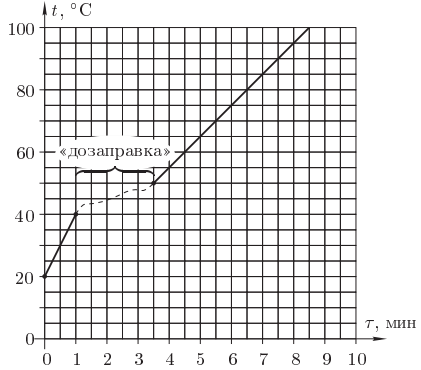 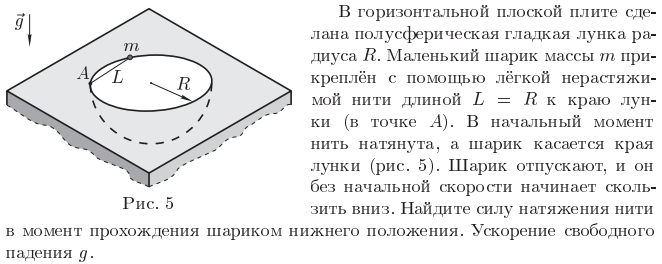 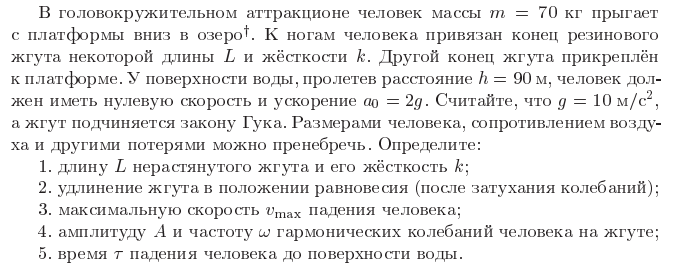 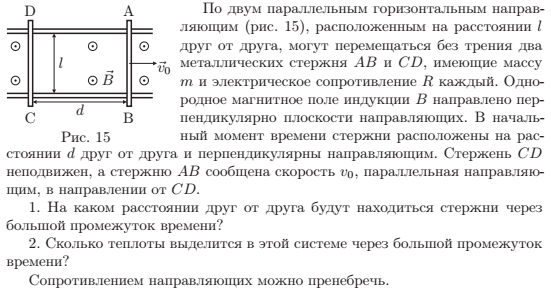 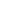 